SCHOOLONDERSTEUNINGSPROFIEL ALGEMEEN 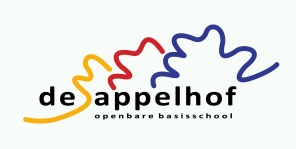 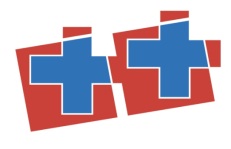 KWALITEITSZORG
BASISONDERSTEUNING
EXTRA ONDERSTEUNING
DIEPTEONDERSTEUNINGDit document is vastgesteld in het managementteam van De Appelhof op 17 juni 2014. De MR van De Appelhof heeft dit document een positief advies meegegeven op 13 okt. 2014.1. Naam en adresOBS De AppelhofPostelkamp 26652 BE DrutenTel: 0487-513766Mail: info@appelhof.nlWebsite: appelhof.nl2. SchoolinformatieMissie: De Appelhof is een openbare basisschool waar kinderen, in een veilig pedagogisch klimaat, met ouders als partner, gestimuleerd worden hun talenten te ontwikkelen om zo voorbereid te worden op hun toekomst. Op De Appelhof worden kinderen betrokken bij hun eigen leerproces. Ze leren hun nieuwsgierigheid en onderzoekende houding te ontwikkelen en vaardigheden te vergroten. Op De Appelhof helpen we de kinderen zelfstandige, evenwichtige en proactieve jongeren te worden, die met vertrouwen in het leven staan.Kinderen maken deel uit van de samenleving, daarom is het belangrijk dat zij een open, onbevooroordeelde houding ontwikkelen naar hun medemensen, moeite doen om elkaar te verstaan en daarmee in staat zijn om zichzelf en de ander te leren kennen en te waarderen.Zie ook Schoolplan 2011-2015 via de website van de school: www.appelhof.nl3. Schoolkleur of typeringVanuit bovenstaande missie zijn de volgende ambities geformuleerd:*Leerlingen kunnen zelf keuzes maken wat zij willen leren. Vanuit die autonomie van het leren van leerlingen willen we de vakken taal en rekenen meer en meer aanbieden vanuit niveaugroepen. Ons aanbod in deze basisvakken zal gebeuren via de nieuwste inzichten, methodieken  en methodes.*De opbrengsten van De Appelhof moeten in de pas lopen met scholen van dezelfde leerlingenpopulatie. Via een systematische aanpak van het bespreken van de resultaten met elkaar en de daaruit voortvloeiende interventies zal De Appelhof de opbrengsten verbeteren.*De Appelhof zal individueel kijken naar leerlingen om te bezien op welke wijze we  toetsen en testen inzetten bij de leerlingen. Het gebruik van testen zetten we zodanig in, dat dit recht doet aan de missie en visie van de school.*Nadrukkelijk streeft De Appelhof ernaar om talenten van kinderen te ontwikkelen en in te zetten voor de school. Voor deze talentontwikkeling willen we ook ouders meer en meer gaan inzetten.*Handelen volgens de zeven principes van goed leren en leven volgens Stephen Covey. Kernwaarden:*Autonomie*Vertrouwen*Talentontwikkeling*Evenwicht*RelatieUitgewerkt via:*Passend lesmodel*Opbrengstgericht werken*21st century skillsZie ook Schoolplan 2011-2015 via de website van de school: www.appelhof.nl4. Specifieke kenmerkenGarantie*Openbaar onderwijs*Instructie leerkracht staat centraal, volgens Passend lesmodel (zie bijlage 1)*International Primary Curriculum, leren vanuit verbanden *Autonomie leerlingen (bv. ouder-kindgesprekken, Rooster Doorbrekend Werken)*Ouders meer betrekken bij school, bijv. door inloop van ouders (relatie)*Rots en WaterschoolAmbitie
*Beleid ontwikkelen omtrent Hoog Sensitiviteit, Beelddenken en Hoogbegaafdheid*Engels vanaf groep 1Zie verder ook Schoolplan 2011-2015 via de website van de school: www.appelhof.nl5. Aantal leerlingen/groepenIn het schooljaar 2014-2015 heeft de school ongeveer 365 leerlingen, verdeeld over 13  groepen.De groepen zijn verdeeld in de gangbare  leeftijdsopbouw.De tendens van het leerlingenaantal is dalend.6. Samenwerking met oudersGarantieDe Appelhof ziet de ouders nadrukkelijk als partner; de school is een serieuze, professionele gesprekpartner. Samen met de school dragen de ouders hun steentje bij gedurende de schooltijd van hun kind.Op de school is een ouderraad en een medezeggenschapsraad.Ambitie
Zowel de school als ouders nemen tijdig initiatief om met elkaar in gesprek te komen. Dus elkaar op tijd informeren! Ouders zijn onze samenwerkingspartners. Samen dragen wij de zorg voor het kind en daarom vinden we het belangrijk om laagdrempelig te zijn en niet afwachtend maar proactief.7. Basisvaardigheden leerkrachtenGarantieWij garanderen dat alle leerkrachten via het Passend lesmodel hun instructie kunnen geven.Wij garanderen dat er efficiënt wordt omgegaan met de leertijd. Hiertoe worden de technieken ingezet van het programma “ Teach like a champion”.De leerkrachten overleggen over het onderwijs met elkaar op driewekelijkse basis.Het MT houdt  d.m.v. gerichte klassenobservatie en directe feedback zicht op de competentieontwikkeling van de leerkrachten op bovenstaande gebieden.Via de gesprekkencyclus worden minimaal tweemaal per schooljaar de vorderingen besproken en ontwikkelingsplannen opgesteld.AmbitieWij willen een doorgaande lijn creëren waarbij de instructie, de verwerking, dedifferentiatie en de evaluatie voor alle vakgebieden zijn vastgelegd en waarbij jaarlijks d.m.v. klassenbezoeken en teambesprekingen deze punten geëvalueerd worden.Tevens willen we streven naar leerkrachten die uitgaan van autonomie-respecterend onderwijs.8. Externe meting(Onderwijsinspectie)GarantieDe Appelhof heeft sinds oktober 2010 een basisarrangement. Zij voldoet daardoor aan de norm voor de basisondersteuning, zoals geformuleerd  volgens de normen van Stromenland.Zie www.onderwijsinspectie.nlAmbitieDe Appelhof scoort bij het inspectiebezoek van 2014 op alle domeinen voldoende, waardoor het basisarrangement gehandhaafd blijft.9. Interne meting van de kwaliteitGarantieJaarlijks wordt de kwaliteit van de school via een instrument van monitoring S.P.O.M. in kaart gebracht. Onze school heeft het volgende advies daaruit gekregen in 2012:*Werken aan een goede communicatie met ouders.*Rekening houden met de krimp, dit kan leiden tot groeperingsvormen, die andere leerkrachtvaardigheden vraagt.*Opbrengsten behouden.Om de vier jaar wordt er een Medewerkers Tevredenheidsonderzoek en een Ouder Tevredenheidsonderzoek afgenomen. De volgende meting heeft intussen plaatsgevonden. in Ambitie
Vanuit de conclusies van de meting in 2014,  gaan we nieuwe verbeterpunten formuleren.10. OpbrengstenGarantieDe school heeft de volgende opbrengsten in kaart gebracht:*Tussen- en eindresultaten (zijn via de school toegankelijk). Deze zijn voldoende.*Kwaliteit leerkrachten. Alle leerkrachten nemen deel aan de gesprekkencyclus.*Leerling- groepskenmerken.*Aanmeldingen/Verwijzingen voortgezet onderwijs.Om bovenstaande opbrengsten in kaart te brengen gebruikt de school de CITO tussen- en eindtoetsen. Deze worden via Parnassys verwerkt.Het proces ligt vast via een stroomschema (zie bijlage twee)AmbitieWat betreft het opbrengstgericht werken, gaan we door op de ingeslagen weg door samen met het team de opbrengsten te bespreken en te analyseren. De school brengt systeem in alle documenten, zodat transparantie gegarandeerd is. Tweemaal per schooljaar vindt een evaluatie van opbrengsten plaats en worden plannen bijgesteld en nieuwe doelstellingen geformuleerd. Deze evaluaties vinden plaats in februari en augustus/september.Ook zullen we leerkrachten meer vaardig maken in het zelfstandig analyseren van de resultaten van het onderwijs en het opstellen van concrete plannen voor de groep en/of individuele leerlingen a.d.h.v. deze analyse. Wordt opgenomen in het jaarplan.11. VerbeteractiesGarantieInstructiemomenten volgens het Passend Lesmodel aan de hele groep of kleinere groepen op het gebied van taal, spelling, begrijpend lezen en rekenen. Aan de hand van de opbrengsten stelt de school jaarlijks verbeterplannen op, voert deze uit en verbetert ze. De school stelt een jaarplan op en evalueert deze plannenin het jaarverslag en in het sociaal jaarverslag. AmbitieIn het schooljaar 2014-2015 wordt er een nieuw schoolplan voor de komende vier jaar opgesteld. Hierin zullen de ambities voor de komende jaren worden vertaald. Er wordt een gezamenlijk plan opgesteld met onze partnerschool De Wijzer uit Boven Leeuwen.12. OnderwijsaanbodGarantie
De Appelhof zorgt voor een onderwijsaanbod in een voor kinderen veilig en ondersteunend leerklimaat.  De missie en de uitgangspunten van onze visie zie je terug in het dagelijks omgaan en werken met kinderen en ouders. We gaan in het aanbod uit van vastgestelde leerlijnen en gebruiken daarbij zowel  methoden als thema’s, die aangedragen worden vanuit het IPC. De talenten en inbreng van kinderen  worden benut zodat kinderen betrokken zijn bij de leerprocessen. De Appelhof ziet de ouders ook hierin nadrukkelijk als ´partner´. De ontwikkeling van kinderen verloopt verschillend en het onderwijsaanbod wordt daarop afgestemd. Doelen worden bereikt door planmatig te werken met groepsplannen.  De leerkrachten bieden instructiemomenten volgens Het Passend Lesmodel aan de hele groep of kleinere groepen op het gebied van taal-lezen, spelling, begrijpend lezen en rekenen.  We benutten de leertijd effectief door toepassing van Teach-technieken. We werken met methoden voor taal, spelling, lezen en rekenen:*Taal in groep 4 t/m 8 met methode Taaljournaal. *Spelling methodiek Z.L.K.L.S.,  aangevuld met Taaljournaal Spelling.*Aanvankelijk lezen in groep 3 volgt de methodiek Z.L.K.L.S. met aanvullende leesmaterialen.  *Vanaf groep 4 methode Voortgezet lezen Estafette.  School beschikt tevens over een uitgebreide schoolbibliotheek met leesboeken naar niveau en informatieve boeken.*Rekenen groep 3 t/m 8 methode Wereld in Getallen.*In de groepen 1-2 wordt gewerkt vanuit bronnenboeken voor alle ontwikkelingsgebieden  (o.a. voor taalontwikkeling ‘ Bas spreekt een woordje mee’ en ‘Fonemisch Bewustzijn.   Voor de reken-wiskundige ontwikkeling ‘Voorloper Wereld in Getallen’ en ‘Bewustzijn Gecijferdheid’). Onderwijskundige thema’s van het IPC.*In alle groepen kan voor de sociaal emotionele ontwikkeling gebruik gemaakt worden van diverse naslagwerken, bronnenboeken en spellen. Tevens volgen leerlingen trainingen vanuit het weerbaarheidsprogramma “ Rots en Water”.*Voor de zaakvakken, burgerschap, creatieve vakken, techniek, ICT-geletterdheid en internationalisering werken we met de leergang van het IPC.Via het IPC stimuleren we kinderen met open blik naar hun omgeving te kijken, vragen te stellen, op ontdekking uitgaan en verbanden leren zien.AmbitieIn het kader van passend onderwijs zullen wij op school ook meer te maken krijgen met leerlingen die extra of andere begeleiding behoeven. Daarom is het van belang dat er op het gebied van de lichte ondersteuning en leerlingenzorg goed beleid wordt gemaakt. Dit vinden wij belangrijk om zo op eenduidige wijze te handelen en te communiceren.Verdere doorvoering en aanscherping van het werken met het passend lesmodel en de Teach technieken.  Werken naar meer divergentie in gebruik van methoden en methodieken. Werken naar een meer optimale afstemming van leerlijnen.Optimaliseren van het werken met IPC.We volgen daartoe de stappen die in het Schoolplan 2015-2019 omschreven staan.  13. Specialisme in het teamGarantie -*Intern Begeleider*1 LB leerkracht ´Taalcoördinator’*1 LB leerkracht `Rekencoördinator’*1 specialist in sport, spel en bewegingBinnen het team zijn meerdere leerkrachten specifieker opgeleid via een training of aanvullende cursus. Dit kan zijn op didactisch gebied, gedragsontwikkeling of sociaal emotioneel gebied.* 1 remedial teacher* 3  specialisatie lezen/speling/dyslexie.* 1 ervaren leerkracht met specifieke kennis van begeleiden cluster 1, 2 en 4 leerlingen.* 2 IPC opgeleide leerkrachten.* Leerkrachten met training op: Rots en Water, Kids’ Skills, speelpraatgroep begeleider, specifieke gedragsproblematieken.Ambitie* 1 specialist hoogbegaafdheid* 1 specialist rekenen (gecertificeerd rekencoördinator).Naast een protocol voor dyslexie,  starten met het beleid en een protocol dyscalculie. In het kader van ‘een lerende school en een lerend team’  volgt uitwisseling van kennis en ervaring die opgedaan is door individuele teamleden.14. Specialisme in de stichtingGarantie* 1 orthopedagoog* 1 SPOM coach/SVIB* coördinator ondersteuningsplatform
* SOVA training* Speelpraatgroep* Vertrouwenspersonen* Bovenschoolse plusgroep* Jonge Risico leerlingenAmbitie* Uitbreiding van mogelijkheden via de bovenschoolse plusgroep   * Structurele deelname aan excellentieprogramma leerlingen groep 8.15. ZorgrouteGarantie Onze school houdt zich aan de uitgangspunten m.b.t. de één-zorgroute. Met deze route wordthet onderwijs passend gemaakt aan de onderwijsbehoefte van alle leerlingen. Dekern daarbij is het werken met groepsplannen. We werken met groepsplannen voor Technisch lezen, Spelling en Rekenen.  Groepsbesprekingen worden gehouden door de intern begeleider met individuele leerkrachten of in intervisie tussen leerkrachten. We evalueren de bereikte resultaten met behulp van de trendanalyses, interpreteren alle gegevens  waarna het handelen van de leerkracht doelgericht wordt gepland. Hetzelfde geldt voor de op te stellen individuele handelingsplannen en  Ontwikkelingsperspectief (OPP).  We richten ons op de onderwijsbehoeften van het kind. De ouders worden betrokken bij de zorg rondom hun kind. In overleg worden handelingsadviezen en afspraken vastgesteld.Ambitie*De zorgstructuur, de planningen en formulieren opnieuw beschrijven en vastleggen *In schooljaar 2014-2015 willen we het werken met groepsplan begrijpend lezen invoeren .*In de kleutergroepen wordt het observatie- en registratieprogramma ‘Kijk’  gebruikt volgens het invoeringstraject beschreven in een Plan Do Check Act  (PDCA)- cyclus. *Verder implementeren van ZIEN (signaleringsinstrument voor sociaal-emotionele ontwikkeling)).*Kritisch omgaan met het gebruik van niet-methode gebonden toetsen als CITO-LVS.  Waar mogelijk aanschaf van nieuwe toetsen CITO die meer tegemoet komen aan de verschillende onderwijsbehoeften van kinderen. 16. Onderwijs binnen de klasGarantie De leerkrachten geven les volgens het passend lesmodel en maken gebruik van de methoden die voldoen aan de kerndoelen. Er zijn 3 niveaus’s voor het onderwijsaanbod:* Basis (Aanpak 2)* Verdiept (Aanpak 3)* Intensief (Aanpak 1)Deze differentiatie wordt vastgesteld m.b.v. analyse van werk, gesprekken met leerlingen en ouders, toetsen, zowel methode- als niet- methode gebonden.  AmbitieKritisch omgaan met het gebruik van niet-methode gebonden toetsen als CITO-LVS.  Analyseren en waar nodig overgaan tot het gebruiken van een beter op het niveau van de leerling afgestemde toets.   17. Leerlingen met specifieke onderwijsbehoeftenGarantie De Appelhof  kan zorg bieden aan leerlingen met een specifieke onderwijsbehoefte die binnen de reguliere groep kunnen functioneren. De ontwikkeling van kinderen is verschillend. Specifieke onderwijsbehoeften kunnen na enige tijd op school duidelijk worden. Samen met ouders en in te schakelen samenwerkingspartners  wordt afgesproken welke hulp en begeleiding wenselijk en haalbaar is voor het kind en de school om binnen de reguliere groep te kunnen blijven functioneren. Samenwerkingspartners zijn bijvoorbeeld  fysiotherapiepraktijken, logopediepraktijken, ergotherapie, psychologen en orthopedagogen.  Soms leiden specifieke onderwijsbehoeften tot leerachterstanden waardoor kinderen een aangepaste leerlijn nodig hebben om zich optimaal en in een doorgaande lijn te kunnen ontwikkelen.   We werken met een ontwikkelingsperspectief voor de leerlingen die specifieke onderwijsbehoeften hebben en dat is opgesteld samen met ouders en kind.  Wanneer ouders van leerlingen met een specifieke onderwijsbehoefte hun kind bij ons aan willen melden volgt altijd een gesprek. Op basis hiervan en na verkregen informatie van andere betrokkenen (bijv. voorschoolse opvang, vorige school, betrokken begeleiders) wordt gezocht naar de reële mogelijkheden van onze school en de groep waarin het kind onderwijs zal gaan volgen. In overleg met de ouders volgt een besluit tot aanmelding. Wordt de leerling op onze school geplaatst dan wordt  een ontwikkelingsperspectief plan (OPP) opgesteld en naar passende ondersteuningsmogelijkheden gezocht. Bij het gebruik van het OPP hanteren we de richtlijnen van de PO-Raad. 18. Samenwerkingspartners lichte onderwijsondersteuningOnze school gebruikt de mogelijkheden van de samenwerking met overige scholen van SPOM. We gebruiken de expertise van het ondersteuningsplatform vanuit Stromenland. We maken gebruik van de deskundigen die we in kunnen schakelen via het zorgadviesteam (ZAT) en het bovenschoolse adviesteam. Zij worden ingeschakeld voor: * Sociale vaardigheid en speelpraatgroepen* Preventieve ambulante begeleiding (PAB) voor didactische leergebieden en gedragsontwikkeling. * Schoolmaatschappelijk werk. * GGD advisering en begeleiding is mogelijk binnen de school.  * BNT-consult Zaltbommel.Zie: www.svpo2507.nl19. Samenwerkingspartners zorgVia het Centrum Jeugd en Gezin kan op divers gebied gebruik worden gemaakt van expertise. Zij werken samen met diverse instanties die ook afzonderlijk te benaderen zijn. Denk aan:*GGD/JGZ (jeugdgezondheidszorg waarmee we structureel samenwerken)*Algemeen maatschappelijk werk (NIM)*Begeleiding via MEE*Bureau Jeugdzorg*Leerplichtambtenaar*Politie20. Samenwerkingspartners Zware onderwijsondersteuningWanneer de school de ondersteuningsvraag niet of niet meer kan beantwoorden met behulp van de basis- of extra ondersteuning en haar handelingsverlegenheid kan aantonen, wordt een beschikking bij de Commissie van Toelaatbaarheid aangevraagd. In overleg met ouders worden er bij het toekennen van een beschikking twee opties bekeken:*Plaatsing in Speciaal (Ba)Onderwijs*Toekenning van een Zorgarrangement